GRĀMATVEDĪBAS UZSKAITES PRINCIPU APRAKSTSGulbenēPar Gulbenes novada pašvaldības grāmatvedības uzskaites principiemIlgtermiņa ieguldījumiIlgtermiņa ieguldījumu sastāvā uzskaita aktīvus, kurus plāno izmantot ilgāk nekā gadu no iegūšanas datuma. Ilgtermiņa ieguldījumi iedalās nemateriālajos ieguldījumos, pamatlīdzekļos,  ilgtermiņa finanšu ieguldījumos, ilgtermiņa prasībās, ieguldījuma īpašumos un bioloģiskajos aktīvos lauksaimnieciskai darbībai. Ilgtermiņa ieguldījumu sākotnējā vērtībā ietver uz aktīvu tieši attiecināmās iegādes vai izveidošanas izmaksas līdz dienai, kad aktīvs nodots lietošanā: ilgtermiņa ieguldījuma pirkšanas cenu (atskaitot saņemtās atlaides), muitas nodokli un citus ar pirkumu saistītus neatskaitāmus nodokļus; ilgtermiņa ieguldījuma piegādes un pārvietošanas izmaksas līdz tā izmantošanas vietai; darba samaksu, kas tieši radusies ilgtermiņa ieguldījuma iegādes vai izveidošanas procesā; materiālu un pakalpojumu izmaksas, kas izmantoti ilgtermiņa ieguldījuma izveidošanas procesā; ilgtermiņa ieguldījuma ieviešanas, uzstādīšanas, montāžas izmaksas līdz tā nodošanai lietošanā; profesionālo pakalpojumu izmaksas, kas tieši attiecināmas uz ilgtermiņa ieguldījuma iegādi vai izveidošanu; izmaksas, kas radušās, veicot attiecīgā aktīva pārbaudi pirms tā lietošanas uzsākšanas. Izmaksu iekļaušanu ilgtermiņa ieguldījuma sākotnējā vērtībā pārtrauc dienā, kad tas ir nodots lietošanā.Ilgtermiņa ieguldījumu atzīst dienā, kad pašvaldība iegūst kontroli pār aktīvu un tā pārņem visus riskus un no attiecīgā aktīva gūstamos saimnieciskos labumus. Ilgtermiņa ieguldījumu sākotnēji novērtē patiesajā vērtībā, atskaitot atsavināšanas izmaksas(atsavināšanas izmaksas neatskaita ieguldījuma īpašumiem), atbilstoši visticamākajai aplēsei aktīva iegūšanas datumā, sākotnēji atzīstot uzskaitē:līdz šim neuzskaitītu esošu ilgtermiņa ieguldījumu;ziedojumu un dāvinājumu veidā saņemtu ilgtermiņa ieguldījumu;maiņas ceļā saņemtu ilgtermiņa ieguldījumu.Ilgtermiņa ieguldījuma patieso vērtību novērtē, izmantojot vispāratzītas vērtēšanas metodes vai  amortizēto aizstāšanas izmaksu metodi, atjaunošanas izmaksu metodi, pakalpojuma vienību metodi  vai aplēšot nākotnes ienākošo un izejošo naudas plūsmu pašreizējo (diskontēto) vērtību, vai apstiprina aktīva vērtību, ja tā ir zināma. Patiesās vērtības noteikšanai zemei un būvēm izmanto kadastrālo vērtību, mežaudžu vērtības noteikšanai – Meža valsts reģistrā norādīto pilno vērtību.Līdz ilgtermiņa ieguldījuma novērtēšanai vai vērtības apstiprināšanai aktīvu uzskaiti nodrošina daudzuma vienībās.Pašvaldības īpašumā un valdījumā esošos pašvaldību īpašumus nododot turējumā (izņemot nomu) pašvaldību kapitālsabiedrībām, uzskaita to sākotnējo vērtību, uzkrāto nolietojumu un vērtības samazinājumu atsevišķos kontos pamatlīdzekļu vai finanšu ieguldījumu sastāvā un analītiski nodala nolietojuma aprēķināšanai. Izmaksas, kas uzlabo attiecīgā pamatlīdzekļa, ieguldījuma īpašuma vai nemateriālā ieguldījuma stāvokli (aktīva pārbūve, restaurācija vai atjaunošana) tā lietderīgās lietošanas laikā vai būtiski maina esošā aktīva īpašības, salīdzinot ar tā iepriekšējiem rādītājiem, iekļauj pamatlīdzekļa, ieguldījuma īpašuma vai nemateriālā ieguldījuma vērtībā (kapitalizē). Kapitalizējot izmaksas, palielina aktīva sākotnējo vērtību. Sākot ar nākamo mēnesi, nolietojumu (amortizāciju) aprēķina no aktīva uzskaites vērtības, kurā iekļautas kapitalizētās izmaksas.Ja pamatlīdzeklim vai ieguldījuma īpašumam ilgstoši lietojamu daļu aizstāj ar jaunu komplektējošo daļu, kuru nevar izmantot atsevišķi, no jauna uzstādītās daļas vērtību pievieno attiecīgā aktīva vērtībai. Nomainītās daļas sākotnējo vērtību, aprēķināto nolietojumu un vērtības samazinājumu izslēdz no uzskaites. Ja nomainītās pamatlīdzekļa vai ieguldījuma īpašuma daļas uzskaites vērtība nav atsevišķi aprēķināta, tas ir, ja izslēdzamā aktīva daļa nav nolietota atsevišķi no pārējā aktīva, nosaka izslēdzamās aktīva daļas vērtību. Šo vērtību var noteikt atbilstoši amortizētajām aizstāšanas izmaksām vai izmantojot citu metodi atbilstoši komisijas lēmumam.Pašvaldības finansēto, tai skaitā ārvalstu finanšu palīdzības projektu ietvaros, kapitālo ieguldījumu izmaksas iekļauj valsts un pašvaldību īpašuma sākotnējā vērtībā tā budžeta iestāde, kuras grāmatvedības uzskaitē ir attiecīgais objekts.Saņemot ilgtermiņa ieguldījumu bez atlīdzības no citas budžeta iestādes:atzīst tā sākotnējo vērtību, nolietojumu (amortizāciju) un ieņēmumus no saņemtām vērtībām bez atlīdzības aktīva atlikušajā vērtībā;atzīst izdevumus no saņemtām vērtībām bez atlīdzības un nākamo periodu ieņēmumus, ja budžeta iestāde, kura aktīvu nodeva, tā vērtību sākotnēji uzskaitījusi nākamo periodu ieņēmumos;turpina aprēķināt nolietojumu (amortizāciju) ilgtermiņa ieguldījuma atlikušajā lietderīgās lietošanas laikā.Nododot ilgtermiņa ieguldījumu bez atlīdzības citai budžeta iestādei, pašvaldība sniedz informāciju par:piederību uzskaites kategorijai (detalizācijā līdz apakšgrupai);sākotnējo vērtību;uzkrāto amortizāciju un nolietojumu;atlikušo lietderīgās lietošanas laiku;attiecīgu norādi un vērtību, ja pamatlīdzekļa vērtība sākotnēji atzīta nākamo periodu ieņēmumosNododot ilgtermiņa ieguldījumu bez atlīdzības citai budžeta iestādei, pašvaldība izslēdz:uzkrāto vērtības samazinājumu un atzīst pārējos ieņēmumus no aktīvu vērtības samazinājuma norakstīšanas; sākotnējo vērtību un nolietojumu (amortizāciju) ilgtermiņa ieguldījuma atlikušajā vērtībā un atzīst izdevumus no nodotām vērtībām bez atlīdzības;nākamo periodu ieņēmumus, kas attiecas uz šo aktīvu, un atzīst ieņēmumus no nodotām vērtībām bez atlīdzībasIlgtermiņa ieguldījumu izslēdzot no uzskaites, uzkrāto nolietojumu (amortizāciju) un vērtības samazinājumu attiecina pret ilgtermiņa ieguldījuma sākotnējo vērtību.  Ilgtermiņa ieguldījumu izslēdzot no uzskaites, tā uzskaites (atlikušo) vērtību atzīst:pārējos izdevumos – likvidējot aktīvu vai norakstot prettiesiskas darbības dēļ iznīcināto aktīvu. Līdz likvidētā aktīva utilizācijai to var uzskaitīt daudzuma vienībās atsevišķā reģistrā;izdevumos no vērtību nodošanas bez atlīdzības – nododot aktīvu bez atlīdzības citai budžeta iestādei;krājumu sastāvā – saskaņā ar pieņemto lēmumu apmainīt, pārdot, nodot finanšu nomā, nodot bez atlīdzības citai personai, izņemot vispārējās valdības sektora struktūru ietvaros, vai ieguldīt kapitālsabiedrībā nefinanšu aktīvu. Krājumu sastāvā atzīto ilgtermiņa ieguldījumu analītiski uzskaita atbilstoši ilgtermiņa ieguldījumu kontu grupas 2. līmenim;īstermiņa finanšu ieguldījumu sastāvā – saskaņā ar pieņemto lēmumu apmainīt, pārdot, nodot finanšu nomā vai ieguldīt kapitālsabiedrībā finanšu ieguldījumu.Ilgtermiņa ieguldījumu uzskaita kā atsavināšanai paredzētu, ja tas pašreizējā stāvoklī ir pieejams tūlītējai atsavināšanai un pakļauts normatīvajos aktos aktīvu atsavināšanas jomā noteiktajiem atsavināšanas nosacījumiem, tā lietderīgā lietošana ir pārtraukta un tā atsavināšana ir ticama. Ilgtermiņa ieguldījuma atsavināšanu uzskata par ticamu, ja ir spēkā šādi nosacījumi:atsavināšana ir pamatota ar normatīvo aktu vai pašvaldības vadības lēmumu;atsavināšanas process ir uzsākts;ir pārliecība par atsavināšanas procesa pabeigšanu. Atsavināšanai paredzēto ilgtermiņa ieguldījumu, kas uzskaitīts apgrozāmo līdzekļu sastāvā, atjauno ilgtermiņa ieguldījumu sastāvā, ja neparedzētu (vai iepriekš neparedzamu) apstākļu dēļ atsavināšanas process netiek pabeigts un ir vadības lēmums atsavināšanai paredzēto aktīvu turpināt izmantot pašvaldības darbības nodrošināšanai. Atsavināšanai paredzēto aktīvu atjauno ilgtermiņa ieguldījumu sastāvā atlikušajā vērtībā un nolieto (amortizē) atlikušajā lietderīgās lietošanas laikā atbilstoši iepriekš noteiktajam lietderīgās lietošanas laikam, sākot no nākamā mēneša pēc aktīva atjaunošanas ilgtermiņa ieguldījumu sastāvā.Nemateriālie ieguldījumiNemateriālo ieguldījumu sastāvā atzīst nefinanšu aktīvus, kuriem nav fiziskas formas, ja tie ir nodalāmi no citiem aktīviem un tos var pārdot, nodot, licencēt, iznomāt vai apmainīt individuāli vai kopā ar nodalāmu aktīvu vai saistībām un ir radušies no līguma vai juridiskām tiesībām. Ar pētniecību saistītās izmaksas atzīst izdevumos pārskata periodā, kurā tās radušās.Nemateriālos ieguldījumus uzskaita nemateriālo ieguldījumu sastāvā neatkarīgi no vienas vienības atzīšanas vērtības.Nemateriālajiem ieguldījumiem amortizāciju (vērtības norakstīšanu) aprēķina, izmantojot lineāro metodi, amortizējamo vērtību lietderīgās lietošanas laikā sistemātiski samazinot ar vienmērīgiem atskaitījumiem, kurus uzskaita kā uzkrāto amortizāciju un atzīst pārskata perioda pamatdarbības izdevumos. Nemateriālo ieguldījumu amortizāciju aprēķina reizi pārskata gadā. Ja nemateriālo ieguldījumu paredzamais lietderīgais lietošanas laiks ir noteikts atbilstošās lietošanas tiesībās, līgumos vai citos tiesību saņemšanas apliecinošos dokumentos, amortizāciju aprēķina atbilstoši noteiktajam laika periodam. Ja nemateriālo ieguldījumu paredzamais lietderīgās lietošanas laiks nav noteikts atbilstošās lietošanas tiesībās, līgumos vai citos tiesību saņemšanas apliecinošos dokumentos, tad nemateriālā ieguldījuma lietderīgās lietošanas laiks ir 5 gadi (20% gadā).Ja nemateriālo ieguldījumu saņem bez atlīdzības no budžeta iestādes, to turpina amortizēt atlikušajā lietderīgās lietošanas laikā un atbilstoši amortizācijas normai, pamatojoties uz saņemto informāciju par aktīvu.Nosakot nemateriālo ieguldījumu lietderīgās lietošanas laiku, kurā pašvaldība paredz to izmantot, izvērtē, vai nemateriālā ieguldījuma lietderīgās lietošanas laiks ir noteikts vai nenoteikts. Nemateriālajam ieguldījumam ir nenoteikts lietderīgās lietošanas laiks, ja periods, kurā pašvaldība plāno saņemt aktīva radītos saimnieciskos labumus vai nodrošināt funkciju izpildi, ir neierobežots (piemēram, patentam) vai  nemateriālā ieguldījuma patiesā vērtība laika gaitā pieaug (piemēram, nemateriālajam kultūras un vēstures piemineklim – kinodokumentam, fotodokumentam, videodokumentam vai skaņu ierakstam) vai paliek nemainīga, neveicot papildu kapitālieguldījumus. Nemateriālo ieguldījumu ar nenoteiktu lietderīgās lietošanas laiku neamortizē. Nemateriālajiem ieguldījumiem noteikto vai nenoteikto lietderīgās lietošanas  laiku   pirmo reizi izvērtē 2019.gada 31.decembrī uzskaitē esošajiem nemateriālajiem ieguldījumiem. Ja nemateriālajam ieguldījumam nosaka nenoteiktu lietderīgās lietošanas laiku, amortizāciju pārtrauc rēķināt ar nākamā mēneša pirmo datumu pēc izvērtējuma un nemateriālo ieguldījumu turpmāk uzskaita atlikušajā vērtībā. Nemateriālā ieguldījuma ar noteiktu lietderīgās lietošanas laiku atlikušo lietderīgās lietošanas laiku pārskata ne retāk kā reizi pārskata gadā. Ja atlikušais lietderīgās lietošanas laiks atšķiras no iepriekšējām aplēsēm, pašvaldība to koriģē un ņem vērā, aprēķinot amortizāciju, sākot no nākamā mēneša pirmā datuma pēc aplēses maiņas.Pašvaldība ne retāk kā reizi pārskata gadā izvērtē pamatojumu nemateriālā ieguldījuma lietderīgās lietošanas laika nenoteiktībai un, ja konstatē apstākļu maiņu, saskaņā ar kuriem attiecīgajam nemateriālajam ieguldījumam var aplēst noteiktu lietderīgās lietošanas laiku, to ņem vērā, aprēķinot amortizāciju, sākot no nākamā mēneša pirmā datuma pēc aplēses maiņas.Katra pārskata gada beigās izvērtē, vai nemateriālajiem ieguldījumiem nav vērtības samazinājuma pazīmes. Ja pazīmes tiek konstatētas, pašvaldība izvērtē un, ja nepieciešams, pārskata arī nemateriālo ieguldījumu lietderīgās lietošanas laiku.PamatlīdzekļiPamatlīdzekļu sastāvā uzskaita materiāli lietiskos aktīvus, kuri paredzēti pašvaldības funkciju nodrošināšanai, administratīviem nolūkiem, pakalpojumu sniegšanai un kurus plāno izmantot ilgāk nekā gadu no iegūšanas datuma. Pamatlīdzekļa vienības sākotnējās atzīšanas vērtība ir 500,01 EUR.Nekustamos īpašumus, bibliotēku fondus, izklaides, literāros un mākslas oriģināldarbus, antīkos un citus kultūras un mākslas priekšmetus, citas vērtslietas un muzeja krājuma priekšmetus uzskaita  pamatlīdzekļu sastāvā neatkarīgi no vienas aktīva vienības atzīšanas vērtības.Sākotnēji atzīstot uzskaitē zemes un būves, to vērtības noteikšanai izmanto to nosacīto izmaksu vērtību – kadastrālo vērtību, mežaudžu vērtības noteikšanai – Meža valsts reģistrā norādīto pilno vērtību un pazemes aktīvu vērtības noteikšanai – Ģeoloģiskās informācijas sistēmas datus.Muzeju krājuma sastāvā esošos aktīvus, izņemot nekustamos īpašumus, pašvaldība atzīst grāmatvedības uzskaitē saskaņā ar normatīvajos aktos muzeju krājumu jomā noteiktajiem krājuma esības pārbaužu termiņiem un nosaka muzeja krājuma priekšmetu vērtību vienlaikus ar krājuma esības pārbaudēm, novērtējot aktīvu iegādes (izveidošanas) vērtībā, ja tā ir zināma. Ja aktīvu iegādes (izveidošanas) vērtība nav zināma, nosaka šo aktīvu patieso vērtību, ja tas nav iespējams, katru novērtē viena euro vērtībā.Nekustamos īpašumus, bibliotēku fondus, izklaides, literāros un mākslas oriģināldarbus, antīkos un citus kultūras un mākslas priekšmetus, citas vērtslietas un muzeja krājuma priekšmetus uzskaita  pamatlīdzekļu sastāvā neatkarīgi no vienas aktīva vienības atzīšanas vērtības.Bioloģiskos aktīvus: augus, kurus paredzēts izmantot transporta, izklaides, atpūtas mērķiem, uzskaita pamatlīdzekļu sastāvā saskaņā ar pamatlīdzekļu uzskaites pamatprincipiem. Mežaudžu vērtību aktualizē atbilstoši Meža valsts reģistrā norādītajai pilnajai vērtībai, veicot meža inventarizāciju Meža likumā noteiktajā kārtībā, ja mežaudzes sākotnēji atzītas, pamatojoties uz Meža valsts reģistra datiem, un starpību atzīst pārskata perioda pamatdarbības ieņēmumos vai izdevumos. Atbilstoši zemesgabala platības izmaiņām Nekustamā īpašuma valsts kadastra informācijas sistēmā, ja ir precizēta grafiski noteiktā platība vai veikta kadastrālā uzmērīšana (ja zemesgabals sākotnēji atzīts pēc kadastrālās vērtības) koriģē aktīva uzskaites vērtību atbilstoši aktuālajai kadastrālajai vērtībai un starpību starp aktuālo vērtību un iepriekš uzskaitīto vērtību atzīst pārskata perioda pamatdarbības ieņēmumos vai izdevumos un precizē aktīva analītisko informāciju – platību. Pēc zemesgabala sadalīšanas vai apvienošanas (ja zemesgabals sākotnēji atzīts pēc kadastrālās vērtības),  izslēdz aktīva uzskaites vērtību un atzīst pārējos izdevumus un  atzīst aktīvu aktuālajā kadastrālajā vērtībā un pārējos ieņēmumus. Pašvaldība koriģē visas zemesgabala platības, būtiskuma līmeni nosakot 0. Pamatlīdzekļus, kas sastāv no komplektējošām daļām (piemēram, datoram – programmatūra, transportlīdzeklim – rezerves daļas), kuras nevar izmantot katru atsevišķi, uzskaita kā vienu aktīvu.Zemi un būves (piemēram, zemesgabalus, ēkas, inženierbūves), sākotnēji atzīstot, grāmato kā pamatlīdzekļus, ja tās paredzētas funkciju nodrošināšanai, iznomāšanai pilnībā vai daļēji vispārējā valdības sektora struktūru ietvaros, gan funkciju nodrošināšanai, gan iznomāšanai ārpus vispārējā valdības sektora struktūrām.Katra pārskata gada beigās līdz gada pārskata sagatavošanai izvērtē un pārskata gada beigās pamatlīdzekļu sastāvā uzskaita zemi un būves, ja pārskata gadā tās lietotas funkciju nodrošināšanai,  iznomātas pilnībā vai daļēji vispārējā valdības sektora struktūru ietvaros, lietotas gan funkciju nodrošināšanai, gan iznomātas ārpus vispārējā valdības sektora struktūrām.Ilgtermiņa ieguldījumus nomātajos pamatlīdzekļos uzskaita kapitālos ieguldījumus būvēs vai citos pamatlīdzekļos (piemēram, ēku pārbūve, restaurācija, atjaunošana), kas nav valsts vai pašvaldības īpašumā, ja tādi ieguldījumi ir atļauti īres, nomas vai apsaimniekošanas līgumos vai paredzēti investīciju projektos. Ilgtermiņa ieguldījumiem nomātajos pamatlīdzekļos lietderīgās lietošanas laiku nosaka atbilstoši noslēgtā nomas, īres vai apsaimniekošanas līguma darbības termiņam.Samaksātās priekšapmaksas par pamatlīdzekļu iegādi vai izveidošanu norāda kā avansa maksājumus.Ilgtermiņa finanšu ieguldījumiIlgtermiņa finanšu ieguldījumu sastāvā  uzskaita finanšu ieguldījumus, kurus paredzēts turēt ilgāk par gadu no bilances datuma, un šo ieguldījumu vērtības samazinājumu.Līdzdalības radniecīgajās kapitālsabiedrībās (50,001-100% no akcionāru vai dalībnieku balstiesībām) un asociētajās (20,001-50% no akcionāru vai dalībnieku balstiesībām) uzskaita pēc pašu kapitāla metodes un sākotnēji novērtē un atzīst atbilstoši iegādes izmaksām.Pārējos ieguldījumus (līdz 20%) uzskaita saskaņā ar finanšu instrumentu uzskaites principiem šī apraksta 10.sadaļā minētajā kārtībā. Ja pašvaldība veic mantisko ieguldījumu (ieguldot pamatlīdzekli) radniecīgajā vai asociētajā kapitālsabiedrībā un  iegūst kapitālsabiedrības daļas:saskaņā ar pašvaldības vadības lēmumu,  aktīvu izslēdz no ilgtermiņa ieguldījumu sastāva un atzīst apgrozāmo līdzekļu sastāvā aktīva atlikušajā vērtībā;saskaņā ar pieņemšanas un nodošanas aktu, aktīvu izslēdz no apgrozāmo līdzekļu sastāva un atzīst atbilstošos pārējos vai finanšu izdevumus;iegūtās kapitālsabiedrības kapitāla daļas atzīst finanšu ieguldījumos un finanšu ieņēmumos kapitāla daļu patiesajā vērtībā.Katra pārskata gada beigās līdzdalību radniecīgās un asociētās kapitālsabiedrības kapitālā palielina vai samazina atbilstoši līdzdalības daļas vērtības izmaiņām kapitālsabiedrības pašu kapitālā pārskata gadā, izmantojot kapitālsabiedrības konsolidētajā gada pārskatā norādīto informāciju. Līdzdalības vērtību pārskata perioda beigās nosaka, reizinot kapitālsabiedrības pašu kapitāla vērtību ar pašvaldībai piederošo daļu procentu, neņemot vērā potenciālo balsstiesību iespējamo izmantošanu vai pārvēršanu. Aprēķinos neņem vērā izmaiņas kapitālsabiedrības pašu kapitālā, kas nav iekļautas kapitālsabiedrības peļņas vai zaudējumu aprēķinā (piemēram, aktīvu pārvērtēšana, ko uzreiz iekļauj kapitālsabiedrības pašu kapitālā), šīs izmaiņas iekļauj pašvaldības pašu kapitāla pārējās rezervēs, kā arī uzskaita kā izmaiņas ilgtermiņa finanšu aktīvos. Kapitāla līdzdalības daļas vērtības pieaugumu vai samazinājumu kapitālsabiedrības pašu kapitālā pārskata gadā, ņemot vērā pārskata gada laikā notikušās izmaiņas, uzskaita kā pārskata gada finanšu ieņēmumus vai izdevumus un izmaiņas ilgtermiņa finanšu ieguldījumos. Ja kapitālsabiedrībai ir negatīva pašu kapitāla vērtība, pašvaldības ieguldījumu šajā kapitālsabiedrībā samazina līdz nullei. Pašvaldība atsāk atzīt savu peļņas daļu tikai tad, kad tā ir vienāda ar neatzīto zaudējumu daļu.Samaksātās priekšapmaksas par kapitāla daļu iegādi norāda kā avansa maksājumus par ilgtermiņa finanšu ieguldījumiem. Brīdī, kad kapitāldaļu iegāde tiek reģistrēta LR Uzņēmumu reģistrā, atzīst līdzdalības vērtības palielinājumu un dzēš avansa maksājumu par ilgtermiņa finanšu ieguldījumiem.Katra pārskata gada beigās pašvaldība izvērtē, vai līdzdalības uzskaites vērtība nav samazinājusies, ņemot vērā sekojošas vērtības samazinājuma pazīmes:kapitālsabiedrības finansiālās grūtības; pašvaldība tādu ekonomisku vai juridisku iemeslu dēļ, kas saistīti ar kapitālsabiedrības finansiālajām grūtībām, piešķir kapitālsabiedrībai atlaidi vai atbrīvojumu, ko citos apstākļos nebūtu apsvērusi; kļūst ticams, ka kapitālsabiedrība uzsāks maksātnespējas procedūru vai cita veida finansiālu reorganizāciju; informācija par tādām nelabvēlīgām izmaiņām, kuras ir notikušas tehnoloģiskajā, tirgus, ekonomiskajā vai juridiskajā vidē, kurā darbojas kapitālsabiedrība, un kas norāda, ka līdzdalības izmaksu vērtība var nebūt atgūstama. Līdzdalības vērtības samazināšanās zem tās izmaksu vērtības arī ir objektīvs vērtības samazināšanās pierādījums.Ja pastāv kāda no iepriekš minētajām pazīmēm, tas norāda, ka līdzdalības vērtība varētu būt samazinājusies, pašvaldība nosaka līdzdalības atgūstamo vērtību bilances datumā, piemērojot pakalpojumu vienības metodi. Pašvaldība nosaka līdzdalības atgūstamo vērtību, samazinot amortizētās aizstāšanas izmaksas pirms vērtības samazināšanās atbilstoši samazinātajam pakalpojumu vienību skaitam (piemēram, nosakot, cik izmaksātu līdzvērtīgas līdzdalības iegāde, lai varētu nodrošināt funkciju izpildi atlikušajām pakalpojumu vienībām).Vērtības samazinājumu finanšu izdevumos atzīst, ja tās atgūstamā vērtība bilances datumā ir zemāka par uzskaites vērtību.Katra pārskata perioda beigās izvērtē, vai nepastāv pazīmes, kas norāda, ka iepriekšējos pārskata periodos atzītais līdzdalības vērtības samazinājums vairs nepastāv vai ir mazinājies.Pārskata gada beigās aprēķina un pārgrāmato finanšu ieguldījumus, kuru termiņš nepārsniedz gadu no bilances datuma. Finanšu ieguldījumus, kurus iespējams realizēt jebkurā laikā un kurus plāno realizēt nākamo 12 mēnešu laikā, norāda kā īstermiņa finanšu ieguldījumus.Atsavināšanai paredzēto līdzdalības daļu uzskaites vērtībā pārklasificē īstermiņa finanšu ieguldījumu sastāvā, ja tā atbilst sekojošiem nosacījumiem:atsavināšana ir pamatota ar normatīvo aktu vai pašvaldības vadības lēmumu;atsavināšanas process ir uzsākts;ir pārliecība par atsavināšanas procesa pabeigšanu.Pašvaldība samazina līdzdalību radniecīgā vai asociētā kapitālsabiedrībā vērtību, ja tā atsavina savu līdzdalības daļu, un atzīst finanšu izdevumus. Atlīdzību novērtē patiesajā vērtībā un atbilstoši tās ekonomiskajai būtībai (naudas līdzekļi vai citi aktīvi) atzīst pārskata perioda finanšu ieņēmumos.Pārskata gadā radniecīgās un asociētās kapitālsabiedrības izmaksātās dividendes proporcionāli ieguldījuma daļai un citus maksājumus par ilgtermiņa finanšu ieguldījumu izmantošanu uzskaita kā samazinājumu ieguldījuma vērtībā un atzīst naudas līdzekļus. Saņemtās dividendes no pārējām kapitālsabiedrībām (līdz 20%) atzīst pārējos ieņēmumos.Ilgtermiņa prasībasIlgtermiņa prasību sastāvā uzskaita prasības, kuru saņemšanas termiņš ir noteikts ilgāks par gadu no bilances datuma, nākamo periodu izdevumus un vērtības samazinājumu. Pārskata perioda beigās aprēķina un apgrozāmo līdzekļu sastāvā norāda ilgtermiņa prasību īstermiņa daļu. Pārējās iepriekš neklasificētās ilgtermiņa prasībās uzskaita citas ilgtermiņa prasības, tai skaitā nomaksas pirkuma līgumus gadījumos, kad atsavināšanas darījumā aktīva īpašumtiesības tiek nodotas pircējam līguma noslēgšanas datumā (gan juridiski, gan pēc ekonomiskās būtības) un novērtē amortizētajā vērtībā, piemērojot efektīvās procentu likmes metodi.Prasības, kuras atbilst finanšu instrumenta klasifikācijas kritērijiem, uzskaita šī apraksta 10.sadaļā minētajā kārtībā.Ieguldījuma īpašumiIeguldījuma īpašumu sastāvā uzskaita zemi un būves, kuras paredzētas iznomāšanai (izņemot tās, kuras paredzētas iznomāšanai vispārējās valdības sektora struktūru ietvaros) vai par kuru lietošanas mērķi nav pieņemts lēmums. Ieguldījuma īpašumu sastāvā uzskaita un analītiski nodala to neatdalāmas sastāvdaļas un kustamos īpašumus, kuri ir nomas līguma neatdalāma sastāvdaļa. Nekustamos īpašumus uzskaita ieguldījuma īpašumu sastāvā neatkarīgi no vienas aktīva vienības atzīšanas vērtības. Ieguldījuma īpašuma neatņemamo sastāvdaļu – kustamā īpašuma atzīšanas vērtība ir 500,01 EUR. Zemi un būves, sākotnēji atzīstot, grāmato kā ieguldījuma īpašumu, ja tās  paredzētas iznomāšanai, izņemot vispārējās valdības sektora struktūru ietvaros, vai nav pieņemts lēmums par to izmantošanu. Ja zemi un būves iznomā kopā ar citiem aktīviem, tad ieguldījuma īpašumu sastāvā uzskaita visus aktīvus un analītiski nodala nolietojuma aprēķināšanai.Katra pārskata gada beigās līdz gada pārskata sagatavošanai izvērtē un pārskata gada beigās grāmato kā ieguldījuma īpašumu, ja tās paredzētas iznomāšanai, izņemot vispārējās valdības sektora struktūru ietvaros, vai nav pieņemts lēmums par to izmantošanu. Pārskata gadā veikta ieguldījuma īpašumu sastāvā sākotnēji kadastrālajā vērtībā uzskaitītās zemes uzskaites vērtības aktualizācija, atbilstoši 2020. gada slēguma inventarizācijas ietvaros izmantotajiem Nekustamā īpašuma valsts kadastra informācijas sistēmas datiem (kadastrālajai vērtībai) un starpība atzīta pārskata gada pārējos ieņēmumos vai izdevumos.Vērtības samazinājumsKatra pārskata perioda beigās novērtē, vai nepastāv pazīmes, kas norāda uz to ilgtermiņa nefinanšu aktīvu vērtības būtisku samazinājumu, kurus uzskaita saskaņā ar izmaksu metodi.Pašvaldība izvērtē vismaz šādas pazīmes attiecībā uz ilgtermiņa nefinanšu aktīvu (izņemot ieguldījuma īpašumu):vismaz par 90 procentiem samazinājies vai nepastāv pieprasījums pēc pakalpojuma, kuru sniedz budžeta iestāde, lietojot attiecīgo aktīvu;pieņemts valdības vai pašvaldības lēmums, kas rada negatīvas izmaiņas budžeta iestādes darbībā;aktīvs ir novecojis vai fiziski bojāts;pašvaldības darbībā notikušas vai tuvākajā laikā gaidāmas ilgtermiņa izmaiņas, kas negatīvi ietekmē aktīva paredzēto lietojumu;pieņemts lēmums apturēt aktīva izveidošanu pirms tā pabeigšanas vai nodošanas lietošanā (ekspluatācijā);citas pazīmes, kas liecina par aktīva vērtības samazināšanos.Pašvaldība izvērtē vismaz šādas pazīmes attiecībā uz ieguldījuma īpašumu:pārskata periodā tehnoloģiskajā, tirgus, ekonomiskajā vai juridiskajā vidē, kurā darbojas budžeta iestāde, vai tirgos, kuros aktīvs tiek izmantots, ir notikušas izmaiņas, kas nelabvēlīgi ietekmē budžeta iestādi;pārskata periodā ir vismaz par vienu procentu palielinājusies diskonta likme, kas lietota, lai aprēķinātu aktīva lietošanas vērtību;aktīvs ir novecojis vai fiziski bojāts;budžeta iestādes darbībā notikušas vai tuvākajā laikā gaidāmas ilgtermiņa izmaiņas, kas negatīvi ietekmē aktīva paredzēto lietojumu;pieņemts lēmums apturēt aktīva izveidošanu pirms tā pabeigšanas vai nodošanas lietošanā (ekspluatācijā);ar aktīvu saistīto budžetā paredzēto ienākošo un izejošo naudas plūsmu kopsummas vai budžeta izpildes rezultāta samazināšanās vismaz par 50 procentiem;citas pazīmes, kas liecina par aktīva vērtības samazināšanos.Pašvaldība pārskata perioda beigās pārbauda, vai nemateriālajam ieguldījumam ar nenoteiktu lietderīgās lietošanas laiku un nemateriālajam ieguldījumam, kurš nav nodots lietošanā, nav samazinājusies vērtība, salīdzinot tā uzskaites vērtību ar atgūstamo vērtību arī tad, ja:kāda no ilgtermiņa nefinanšu aktīva vērtības samazinājuma pazīmēm ir konstatēta pārskata gada laikā;ilgtermiņa nefinanšu aktīva vērtības samazinājuma  pazīmes pārskata perioda beigās nav konstatētas.Ja pastāv vismaz viena vērtības samazinājuma pazīme, vispirms izvērtē, vai iespējams noteikt aktīva patieso vērtību, atskaitot atsavināšanas izmaksas. Ja aktīva patiesā vērtība, atskaitot atsavināšanas izmaksas, pārsniedz tā uzskaites (atlikušo) vērtību, aktīva lietošanas vērtību neaprēķina un vērtības samazinājumu neveic. Ja aktīva patiesā vērtība, atskaitot atsavināšanas izmaksas, ir mazāka par tā uzskaites (atlikušo) vērtību vai to nav iespējams noteikt, nosaka aktīva lietošanas vērtību.Ilgtermiņa nefinanšu aktīva (izņemot ieguldījuma īpašumu) lietošanas vērtības noteikšanai piemēro šādas metodes:amortizēto aizstāšanas izmaksu metodi;atjaunošanas izmaksu metodi;pakalpojuma vienību metodi. Ieguldījuma īpašuma lietošanas vērtību nosaka, aplēšot nākotnes ienākošo un izejošo naudas plūsmu pašreizējo (diskontēto) vērtību, ko budžeta iestāde plāno saņemt no turpmākās aktīva lietošanas tā pašreizējā stāvoklī un no tā atsavināšanas lietderīgās lietošanas laika beigās, ņemot vērā šo plūsmu apjoma vai rašanās laika iespējamās izmaiņas. Pašreizējo vērtību aprēķina, izmantojot atbilstošu Valsts kases tīmekļvietnē publicēto diskonta likmi.Aktīva lietošanas vērtību salīdzina ar patieso vērtību un augstākā no tām ir atgūstamā vērtība. Ja atgūstamā vērtība ir zemāka par uzskaites vērtību un vērtības samazinājums ir būtisks, tas ir pārsniedz 10% , atzīst vērtības samazinājumu, ko uzskaita nolietojuma un amortizācijas kontu grupu sastāvā. Pēc aktīva vērtības samazinājuma atzīšanas tam turpina aprēķināt nolietojumu (amortizāciju), tā uzskaites (atlikušo) vērtību sistemātiski attiecinot uz atlikušo lietderīgās lietošanas laiku. Katra pārskata perioda beigās novērtē, vai nepastāv pazīmes, kas norāda, ka iepriekšējos pārskata periodos atzītais aktīva vērtības samazinājums vairs nepastāv vai ir mazinājies. Ja aktīva vērtības samazinājums ir mazinājies vai vairs nepastāv, palielina tā uzskaites (atlikušo) vērtību, norakstot izveidoto vērtības samazinājumu un atzīstot pārējos ieņēmumus.Pamatlīdzekļu un ieguldījuma īpašumu nolietojums Pamatlīdzekļiem (t.sk. turējumā kapitālsabiedrībām nodotajiem) nolietojumu aprēķina, izmantojot lineāro metodi, nolietojamo vērtību lietderīgās lietošanas laikā sistemātiski samazinot ar vienmērīgiem atskaitījumiem, kurus uzskaita kā uzkrāto nolietojumu un atzīst pārskata perioda pamatdarbības izdevumos. Pamatlīdzekļu un ieguldījuma īpašumu nolietojumu sāk aprēķināt ar nākamā mēneša pirmo datumu pēc aktīva nodošanas lietošanā un beidz aprēķināt ar nākamā mēneša pirmo datumu pēc aktīva lietošanas izbeigšanas, klasificējot krājumu sastāvā kā atsavināšanai paredzētu ilgtermiņa ieguldījumu, izslēgšanas no uzskaites vai nolietojamās vērtības pilnīgas iekļaušanas nolietojuma aprēķinā. Pamatlīdzekļiem un ieguldījuma īpašumiem nolietojuma aprēķina reizi mēnesī, atbilstoši Ministru kabineta 2018.gada 13.februāra noteikumu Nr.87 “Grāmatvedības uzskaites kartība budžeta iestādēs” 2.pielikumā noteiktajām nolietojuma normām.Nolietojumu neaprēķina zemei,  bioloģiskajiem aktīviem,  pazemes aktīviem, bibliotēku fondiem, kultūras un mākslas priekšmetiem, muzeju krājuma priekšmetiem, valsts aizsargājamo kultūras pieminekļu sarakstā iekļautajiem pasaules un valsts nozīmes kultūras pieminekļiem, izņemot tos, kuri tiek lietoti ikdienā.Ilgtermiņa ieguldījumiem nomātajos pamatlīdzekļos lietderīgās lietošanas laiku nosaka atbilstoši noslēgtā nomas, īres vai apsaimniekošanas līguma darbības termiņam.Ja pamatlīdzekli saņem bez atlīdzības no budžeta iestādes, to turpina nolietot atlikušajā lietderīgās lietošanas laikā un atbilstoši nolietojuma normai, pamatojoties uz saņemto informāciju par aktīvu.Pieņemot uzskaitē lietotu pamatlīdzekli (izņemot bez atlīdzības no budžeta iestādes), komisija konstatē attiecīgā aktīva tehnisko stāvokli, nosaka aktīva paredzamo atlikušo lietderīgās lietošanas laiku un atbilstošās nolietojuma normas. Novērtēšanu dokumentē.Veicot pamatlīdzekļa vai ieguldījuma īpašuma pārbūvi, restaurāciju vai atjaunošanu, aktīva atlikušo lietderīgās lietošanas laiku pārskata, attiecīgi koriģējot aktīva nolietojuma aprēķinu kārtējam periodam un nākamajiem periodiem, ja paredzamais lietošanas laiks palielinās būvēm – vairāk par 10 procentiem, pārējiem pamatlīdzekļiem un ieguldījuma īpašumiem, izņemot būves, – vairāk par 50 procentiem. Pamatlīdzekļiem un ieguldījuma īpašumiem pēc pārbūves, restaurācijas vai atjaunošanas nolietojumu aprēķina atlikušajā vai pārskatītajā lietderīgās lietošanas laikā.Apgrozāmie līdzekļiKrājumiKrājumi ir īstermiņa aktīvi, kas paredzēti darbības nodrošināšanai, atsavināšanai un materiālu vai izejvielu veidā iesaistīti vai tiks izlietoti saimnieciskās darbības procesā.Krājumu sastāvā uzskaita arī inventāru ar vienas aktīva vienības sākotnējās atzīšanas vērtību līdz 500 EUR un atsavināšanai paredzētus ilgtermiņa ieguldījumus.Krājumus sākotnēji novērtē iegādes izmaksu vai ražošanas pašizmaksas vērtībā. Krājumu iegādes izmaksas aprēķina, aktīvu iegādes cenai pieskaitot ar pirkumu saistītos izdevumus, transporta, pārkraušanas un citas izmaksas, kas tieši attiecināmas uz krājumu iegādi un radušās, nogādājot krājumus to pašreizējā atrašanās vietā un stāvoklī, un atskaita saņemtās atlaides. Krājumu ražošanas pašizmaksu aprēķina, summējot izejvielu un materiālu izlietojumu atbilstoši iegādes izmaksām un saražoto krājumu vienībām. Ražošanas pašizmaksā iekļauj arī citas izmaksas, tai skaitā darbaspēka izmaksas, kas tieši saistītas ar saražotajām krājumu vienībām, tai skaitā ražošanas nemainīgās un mainīgās izmaksas, kas rodas, pārveidojot materiālus gatavos ražojumos, un ir sistemātiski attiecinātas uz saražotajām krājumu vienībām.Saņemot aktīvu bez atlīdzības no citas budžeta iestādes, atzīst tā sākotnējo vērtību un ieņēmumus no saņemtām vērtībām bez atlīdzības,  atzīst izdevumus no saņemtām vērtībām bez atlīdzības un nākamo periodu ieņēmumus, ja budžeta iestāde, kura aktīvu nodeva, tā vērtību sākotnēji uzskaitījusi nākamo periodu ieņēmumos.Krājumus novērtē patiesajā vērtībā, atskaitot atsavināšanas izmaksas, atbilstoši visticamākajai aplēsei aktīva iegūšanas datumā - saņemšanas dienā vai inventarizācijas datumā sākotnēji atzīstot uzskaitē: līdz šim neuzskaitītu esošu krājumu; ziedojumu un dāvinājumu veidā saņemtu krājumu; maiņas ceļā saņemtu krājumu. Krājumu patieso vērtību nosaka atbilstoši pieejamai informācijai par vērtību, kādu pašvaldība varētu iegūt no ilgtermiņa ieguldījuma pārdošanas nesaistītai personai pārskata datumā. Šīs vērtības noteikšanai var izvērtēt nesenu līdzīgu darījumu tajā pašā nozarē vai saimnieciskās darbības jomā.  Krājumu vērtību atzīst pamatdarbības izdevumos pārskata periodā, kurā tos:nodod lietošanā;faktiski izlieto (piemēram, kurināmo, degvielu un smērvielas). Krājumu, kurus faktiski izlieto, norakstīšanai lieto FIFO (pirmais iekšā, pirmais ārā) metodi.Krājumu vērtību atzīst pārējos izdevumos pārskata periodā, kurā tos:pārdod, apmaina, nodod finanšu nomā vai izplata bez maksas vai par minimālu samaksu un kurā atzīst atbilstošos ieņēmumus. Ja atbilstošo ieņēmumu nav, izdevumus atzīst periodā, kad nodotas preces vai sniegts pakalpojums, kuram izmanto krājumus;likvidē, konstatē krājumu iztrūkumu vai prettiesisku atsavināšanu.Krājumus nododot bez atlīdzības citai budžeta iestādei, sniedz informāciju par piederību uzskaites kategorijai, izslēdz vērtības samazinājumu un atzīst pārējos ieņēmumus no aktīvu vērtības samazinājuma norakstīšanas, izslēdz krājumu vērtību un atzīst izdevumus no nodotām vērtībām bez atlīdzības, izslēdz nākamo periodu ieņēmumus, kas attiecas uz šo aktīvu, un atzīst ieņēmumus no nodotām vērtībām bez atlīdzības. Nododot krājumus, kas iepriekš atzīti izdevumos, tos izslēdz no uzskaites daudzuma vienībās. Inventāra uzskaiti nodrošina daudzuma vienībās arī pēc atzīšanas izdevumos līdz tā izslēgšanai no uzskaites.Katra pārskata perioda beigās nosaka pašreizējās aizstāšanas izmaksas katrai krājumu vienībai, kas paredzēta funkciju nodrošināšanai (izņemot atsavināšanai trešajām personām paredzētos krājumus un inventāru), ja tā nav nodota lietošanā vai izlietota. Ja krājumu pašreizējās aizstāšanas izmaksas ir zemākas par šo krājumu iegādes izmaksu vērtību vai pašizmaksu, krājumus uzskaita pašreizējo aizstāšanas izmaksu vērtībā, norakstot pārējos izdevumos starpību, kas rodas starp iegādes izmaksu vērtību vai pašizmaksu un pašreizējām aizstāšanas izmaksām.Katra pārskata perioda beigās nosaka neto pārdošanas vērtību katrai krājumu vienībai, kas paredzēta atsavināšanai trešajām personām (izņemot inventāru un izplatīšanai bez maksas vai par minimālu samaksu). Ja krājumu neto pārdošanas vērtība ir zemāka par šo krājumu iegādes izmaksu vērtību vai pašizmaksu, krājumus uzskaita neto pārdošanas vērtībā, norakstot pārējos izdevumos starpību, kas rodas starp iegādes izmaksu vērtību vai pašizmaksu un neto pārdošanas vērtību. Neto pārdošanas vērtību aprēķina, aplēšot attiecīgo krājumu pārdošanas cenu saimnieciskās darbības ietvaros, no kuras atskaita aplēstās krājumu pabeigšanas un pārdošanas, apmaiņas vai izplatīšanas izmaksas. Katra pārskata perioda beigās, novērtē, vai nepastāv pazīmes, kas norāda uz vērtības samazinājumu inventāram, kurš nav nodots lietošanā. Vērtības samazinājuma izvērtēšanai izmanto pazīmes, kuras noteiktas pamatlīdzekļu vērtības samazinājuma izvērtēšanai. (skat. sadaļu 1.6.) Ja pastāv vismaz viena no pazīmēm, veic vērtības samazinājuma aprēķinu un to uzskaita atsevišķā kontā krājumu grupas sastāvā, atzīstot pārējos izdevumus.  Ja inventāram ir noteikts vērtības samazinājums, katra nākamā pārskata perioda beigās, novērtē, vai nepastāv kāda pazīme, kas norāda, ka iepriekšējos pārskata periodos atzītais krājumu vērtības samazinājums vairs nepastāv vai ir mazinājies. Pārskata gadā veikta krājumu sastāvā sākotnēji kadastrālajā vērtībā uzskaitītās zemes uzskaites vērtības aktualizācija, atbilstoši 2020. gada slēguma inventarizācijas ietvaros izmantotajiem Nekustamā īpašuma valsts kadastra informācijas sistēmas datiem (kadastrālajai vērtībai) un starpība atzīta pārskata gada pārējos ieņēmumos vai izdevumos.Īstermiņa prasības Īstermiņa prasībās uzskaita prasību summas, kuras atmaksās pašvaldībai parastā darbības cikla ietvaros vai kuru atmaksas termiņš pārskata perioda beigās nepārsniegs gadu no bilances datuma. Prasības sākotnēji atzīst to rašanās dienā patiesajā vērtībā.Prasību sastāvā kā uzkrātos ieņēmumus uzskaita pašvaldības ieņēmumus, kas saskaņā ar noslēgtajiem līgumiem vai citiem attaisnojuma dokumentiem attiecas uz pārskata periodu vai iepriekšējiem periodiem, bet par kuriem pārskata perioda beigās nav sagatavots maksāšanai paredzētais attaisnojuma dokuments (piemēram, rēķins).Prasību sastāvā atsevišķi nodala prasības par operatīvo nomu, prasības par finanšu nomu un prasības par procentu ieņēmumiem.Prasību sastāvā uzskaita prasības par ārvalstu finanšu palīdzības un ES politiku instrumentu finansētajiem projektiem, kuras radušās projektu īstenošanas gaitā. Prasības atzīst pamatdarbības ieņēmumos, ja projekta izdevumi ir apstiprināti līdz pārskata gada 31.decembrim. Ja projekta izdevumi ir apstiprināti līdz nākamā pārskata gada 31.janvārim, prasības par ārvalstu finanšu palīdzības un ES politiku instrumentu finansētajiem projektiem uzskaita uzkrāto ieņēmumu sastāvā.Prasību sastāvā uzskaita prasības par nekustamā īpašuma nodokli. Nekustamā īpašuma nodokļa uzskaite tiek nodrošināta “ZZ Dats” NINO programmatūrā. Grāmatvedības uzskaitē nekustamā īpašuma nodokļa aprēķinu ievada reizi ceturksnī. Nodokli, kas aprēķināts par pārskata gadu atzīst pamatdarbības ieņēmumos, nodokļa aprēķina korekcijas par iepriekšējiem gadiem atzīst pārējos ieņēmumos. Par piešķirtiem nodokļa atvieglojumiem atbilstoši likumam un pašvaldības saistošajiem noteikumiem samazina pamatdarbības ieņēmumus. Konstatēto nekustamā īpašuma nodokļa pārmaksu nākamajiem 12 mēnešiem attiecina uz saņemtajiem avansiem. Nekustamā īpašuma nodokļa parādi ar maksāšanas termiņu nākamajā pārskata periodā tiek uzskaitīti pārējos uzkrātajos ieņēmumos. Nekustamā īpašuma nodokļa parādiem vērtības samazinājumu neaprēķina.Prasības, kuras atbilst finanšu instrumenta klasifikācijas kritērijiem, uzskaita šī apraksta 10. sadaļā minētajā kārtībā.Pārskata perioda beigās pašvaldība novērtē, vai pastāv objektīvi pierādījumi prasību saņemšanai un līgumu izpildei un, ja nepieciešams, atzīst prasību un samaksāto avansu vērtības samazinājumu. Pārskata perioda beigās pašvaldība novērtē, vai pastāv objektīvi pierādījumi prasību saņemšanai un līgumu izpildei un, ja nepieciešams, atzīst prasību un samaksāto avansu vērtības samazinājumu. Pašvaldība izvērtē katru parādnieku un katru darījumu atsevišķi, atbilstoši pašvaldības grāmatvedības uzskaitē noteiktajam nosaka vērtības samazinājumu 100 % apmērā gadījumos, kad:pastāv strīds par parādu atmaksu vai līguma izpildi, par kuru veikts avansa maksājums;pret darījuma partneri ierosināta lieta par maksātnespējuir pamatoti iemesli, kas liek apšaubīt prasības atgūšanu, izņemot apmaksas vai nosacījuma izpildes termiņa gadījumu.Gadījumos, kad iepriekšminētie nosacījumi nav spēkā, bet maksājuma termiņš ir kavēts, prasībām vērtības samazinājumu aprēķina atbilstoši kavētajām dienām:parādiem, kuru saņemšana vai izpilde kavēta 91–180 dienas 25 % apmērā no kavētās summas;parādiem, kuru saņemšana vai izpilde kavēta 181-270 dienas 50 % apmērā no kavētās summas;parādiem, kuru saņemšana vai izpilde kavēta 271-365 dienas 75 % apmērā no kavētās summas;parādiem, kuru saņemšana vai izpilde kavēta vairāk par 365 dienām 80 % apmērā no kavētās summas.Iepriekšējā gadā izveidotu vērtības samazinājumu izslēdz un atzīst pārējos ieņēmumus, ja:pārskata perioda beigās secināts, ka sākotnēji atzītais prasību vērtības samazinājums nav nepieciešams;saņemta prasības atmaksa vai veikta līguma nosacījumu izpilde;norakstīta prasība vai samaksātais avanss.Prasībām, kuras atbilst finanšu instrumenta klasifikācijas kritērijiem, vērtības samazinājuma izvērtēšanai lieto šī apraksta 10.sadaļā noteiktos faktorus.Prasības, kuru piedziņa saskaņā ar tiesību aktiem ir neiespējama, jo parādnieks ir likvidēts vai miris vai ir iestājies parāda piedziņas noilgums, kā arī citos tiesību aktos noteiktajos gadījumos, izslēdz no uzskaites un atzīst pārējos izdevumus.Prasības gada pārskatā norāda neto vērtībā, no uzskaites vērtības atbilstoši grāmatvedības datiem atskaitot vērtības samazinājumu.Nākamo periodu aizdevumi un avansa maksājumi par pakalpojumiem un projektiemNākamo periodu izdevumos uzskaita maksājumus par pakalpojumiem, kurus saņem pa daļām vai vairāku mēnešu garumā (piemēram, prasības attiecībā uz līguma vai darījuma nosacījumu izpildi nākamajos pārskata periodos). Nākamo periodu izdevumos uzskaita arī maksājumus par darba samaksas un sociālajiem norēķiniem par nākamajiem periodiem, kā arī avansā pārskaitītos transferta maksājumus.Nākamo periodu izdevumos uzskaita avansā izmaksātās dotācijas komersantiem, biedrībām un nodibinājumiem, atzīstot pamatdarbības izdevumus atbilstoši pašvaldībā apstiprinātiem komersanta, biedrības vai nodibinājuma iesniegtiem un apstiprinātiem attaisnojuma dokumentiem.Nākamo periodu izdevumu sastāvā uzskaita nākamo periodu izdevumus ārvalstu finanšu palīdzības un Eiropas Savienības politiku instrumentu finansētajiem projektiem un pasākumiem, kas pārskaitīti sadarbības partneriem projektu ietvaros un par kuriem nav saņemts un apstiprināts pārskats par finansējuma izlietojumu.Avansā pārskaitītajos transfertos uzskaita pārskaitītos transfertus par Eiropas Savienības politiku instrumentu un pārējās ārvalstu finanšu palīdzības finansētajiem projektiem. Avansā pārskaitītos tranfertus atzīst pārskata gada izdevumos, ja transfertu izlietojums tiek savstarpēji saskaņots līdz nākamā pārskata gada 31.janvārim.Ja pašvaldība ir veikusi avansa maksājumu, pēc darījuma nosacījumu izpildes samazina prasības un atzīst:attiecīgo aktīvu, ja saņemta prece;pārskata perioda pamatdarbības izdevumus, ja saņemts pakalpojums;naudas līdzekļu palielinājumu, ja saņemta prasības atmaksa.Samaksātos nākamo periodu izdevumus atzīst attiecīgajā pamatdarbības izdevumu kontā pa daļām ne retāk kā reizi pārskata periodā. Izdevumos atzīstamā summa ir tā nākamo periodu izdevumu daļa, kas proporcionāli attiecas uz konkrēto periodu.Pārskata perioda beigās pašvaldība novērtē, vai pastāv objektīvi pierādījumi līgumu izpildei un, ja nepieciešams, atzīst prasību un samaksāto avansu vērtības samazinājumu.Naudas līdzekļiNaudu (skaidra un bezskaidra nauda) uzskaita sadalījumā pa budžeta veidiem. Skaidro naudu pašvaldībā noteikto limitu ietvaros glabā kasē vai kases aparātos, bezskaidro naudu Valsts kases kontos un kredītiestāžu kontos.Pašu kapitālsRezervesRezervēs uzskaita pārējās rezerves.Pārējās rezerves atzīst, ja finanšu ieguldījumu novērtē saskaņā ar pašu kapitāla metodi un kapitālsabiedrībai pašu kapitālā ir tādas izmaiņas, kuras nenorāda šīs kapitālsabiedrības peļņas vai zaudējumu aprēķinā.Budžeta izpildes rezultātiBudžeta izpildes rezultātu uzskaita sadalījumā pa budžetu veidiem.  Budžeta izpildes rezultātu veido no iepriekšējo pārskata gadu un pārskata gada budžeta izpildes rezultāta un uzskaita sadalījumā pa budžeta veidiem. Iepriekšējo pārskata gadu budžeta izpildes rezultātā tiek uzkrāti budžeta izpildes rezultāti par visiem iepriekšējiem gadiem. Pārskata gada beigās slēdz visus pārskata gada ieņēmumu un izdevumu kontus ar kontu „Pārskata gada budžeta izpildes rezultāts”. Pārskata gadā speciālā budžeta rezultāti .Pārskata gadā speciālā budžeta rezultāti pārgrāmatoti uz iepriekšējo pārskata gadu pamatbudžeta izpildes rezultātu, saistībā ar grozījumiem likumā “Par budžetu un finanšu vadību”, kas nosaka, ka pašvaldību budžets sastāv no pamatbudžeta un ziedojumiem un dāvinājumiem.UzkrājumiUzkrājumi ir paredzēti, lai segtu saistības, kuras attiecas uz pārskata gada vai iepriekšējo gadu darījumiem un pārskata sagatavošanas laikā ir paredzamas vai zināmas, bet kuru vērtība vai konkrētu saistību rašanās vai segšanas datums nav precīzi zināms. Uzkrājumus atzīst tikai pašreizējiem pienākumiem, kas radušies pagātnes notikumu rezultātā un pastāv neatkarīgi no pašvaldības darbības nākotnē.Uzkrājumus atzīst tikai tad, ja ir spēkā visi šie nosacījumi:ir pašreizējs pienākums (juridisks vai prakses radīts), kuru izraisījis pagātnes notikums; ir ticams, ka šā pienākuma izpildei būs nepieciešams resursu izlietojums; pienākuma izpildei nepieciešamās summas var ticami novērtēt.Uzkrājumus atzīst vērtībā, kas atbilst izdevumu iespējami precīzākajai pašreizējās vērtības aplēsei bilances datumā. Iespējami precīzāko aplēsi nosaka, piemērojot vispāratzītas vērtēšanas metodes un ņemot vērā riskus un nenoteiktības, kas ietekmēs uzkrājumu segšanai nepieciešamo resursu vērtību, un veic šādas darbības:nosaka summu, kādu pašvaldība pamatoti maksātu, lai izpildītu pašreizēju pienākumu bilances datumā vai arī nodotu tā izpildi trešajai personai bilances datumā;veic uzkrājumu vērtības aplēsi, izmantojot pieejamo informāciju, pierādījumus, tai skaitā notikumus pēc bilances datuma, un pieredzi;uzkrājumu pašreizējās vērtības aprēķināšanai lieto Valsts kases tīmekļvietnē publicēto atbilstošo diskonta likmi, ja maksājums paredzēts vēlāk nekā gadu pēc bilances datuma. Uzkrājumus veido tiesību aktos paredzētajiem pēcnodarbinātības labumiem. Pašvaldība veido uzkrājumus ikmēneša pabalsta izmaksai divu minimālo algu apmērā, no tās atskaitot saņemamo pensijas apmēru bijušajiem domes priekšsēdētājiem(vietniekiem) atbilstoši “Republikas pilsētas domes un novada domes deputāta statusa likuma” prasībām. Aprēķinam izmanto Centrālās statistikas pārvaldes datubāzē publicētos dzīvildzes rādītājus un Valsts kases mājaslapā publicēto diskonta likmi. Uzkrājumus uzskaita, atzīstot pārējos izdevumus. Uzkrājumus pārskata vismaz reizi pārskata gadā un to vērtību koriģē atbilstoši pašreizējai visticamākajai aplēsei pārskata periodā:atzīstot pārējos izdevumus un palielinot uzkrājumu vērtību, ja pienākuma izpildei būs nepieciešams lielāks resursu izlietojums;atzīstot pārējos ieņēmumus un samazinot uzkrājumus, ja pienākuma izpildei būs nepieciešams mazāks resursu izlietojums vai šāda pienākuma vairs nav. Korekciju veic vienīgi par tādu summu, par kādu uzkrājumi bija sākotnēji atzīti SaistībasIlgtermiņa saistībasIlgtermiņa saistībās uzskaita saistības, kuru izpilde paredzēta vēlāk nekā gadu pēc bilances datuma. Ilgtermiņa aizņēmumos uzskaita aizņēmumus no Valsts kases, piemērojot Valsts kases noteikto aizdevumu likmi.Ilgtermiņa nākamo periodu ieņēmumos un saņemtajos avansa maksājumos uzskaita resursus, kuri saņemti pirms bilances datuma, bet attiecas uz nākamajiem periodiem, kas būs vēlāk kā gadu pēc bilances datuma. Šai postenī uzskaita arī saņemtos transfertus par Eiropas Savienības politiku instrumentu un pārējās ārvalstu finanšu palīdzības finansētajiem projektiem (pasākumiem), kurus paredzēts izlietot vēlāk kā gadu pēc bilances datuma.Ilgtermiņa saistībās par atmaksām valsts budžetā par ārvalstu finanšu palīdzības un Eiropas Savienības politiku instrumentu finansētajiem projektiem (pasākumiem) uzskaita ilgtermiņa saistības par atmaksām valsts budžetam par budžeta iestādes Eiropas Savienības politiku instrumentu un pārējās ārvalstu finanšu palīdzības līdzfinansēto projektu (pasākumu) īstenošanā veiktajiem un apstiprinātajiem izdevumiem, kas finansēti no Eiropas Savienības vai citas ārvalstu finanšu palīdzības līdzfinansējuma daļas.Pārējās iepriekš neklasificētās ilgtermiņa saistībās uzskaita saistības, kas radušās aktīva iegādes vai izveidošanas rezultātā, ja maksājumu atliek ilgāk kā12 mēnešus, novērtē amortizētajā vērtībā, piemērojot efektīvās procentu likmes metodi.Saistības, kuras atbilst finanšu instrumentu klasifikācijas kritērijiem, uzskaita šī apraksta 10. sadaļā minētajā kārtībā.Īstermiņa saistībasĪstermiņa saistībās uzskaita saistības, kuru izpilde paredzēta gada laikā  pēc bilances datuma. Īstermiņa saistībās uzskaita ilgtermiņa aizņēmumu īstermiņa daļas un īstermiņa aizņēmumus, kā arī saistības par procentiem un citiem maksājumiem par aizņēmumiem. Pārskata gada beigās par procentiem un citiem maksājumiem par aizdevumiem, kuri attiecas uz pārskata gadu un kuru maksājuma termiņš ir gada laikā pēc bilances datuma, atzīst izdevumus un uzkrātās saistības.Saistības par saņemtajām precēm un pakalpojumiem, kuru apmaksa paredzēta gada laikā pēc bilances datuma, uzskaita kā īstermiņa saistības, tai skaitā saistības par operatīvo nomu saistības par procentu maksājumiem.Uzkrātās saistības atzīst, ja saistību lielums un apmaksas termiņi ir samērā precīzi aprēķināmi un nenoteiktības pakāpe ir daudz mazāka nekā uzkrājumiem. Uzkrāto saistību summu nosaka saskaņā ar tiesību aktiem, noslēgtajiem līgumiem, tāmēm, saņemtajiem attaisnojuma dokumentiem vai pēc iepriekšējās pieredzes par izdevumu apmēru.Pārskata perioda beigās atzīst uzkrātās saistības un pamatdarbības vai finanšu izdevumus (piemēram, procentu izdevumus), par kuriem pārskata perioda beigās nav izsniegts maksāšanai paredzētais attaisnojuma dokuments. Ja nākamajos periodos nepieciešams samazināt iepriekš aprēķināto uzkrāto saistību summu, par šo summu samazina pamatdarbības izdevumus.Pārskata perioda beigās atzīst uzkrātās saistības pret darbinieku par neizmantotajām atvaļinājuma dienām pārskata datumā, neatkarīgi no darbinieka izlietoto atvaļinājuma dienu skaita pēc pārskata datuma. Uzkrātās saistības aprēķina katram darbiniekam atsevišķi, nosakot darbinieka līdz pārskata perioda beigām neizmantoto atvaļinājuma dienu skaitu, reizinot to ar darbinieka dienas vidējo izpeļņu un aprēķinot attiecīgos darba devēja sociālās apdrošināšanas maksājumus. Summējot uzkrāto saistību summu katram darbiniekam, aprēķina kopējo uzkrāto saistību summu darbinieku neizmantotajiem atvaļinājumiem.Pārējās saistībās uzskaita saņemtās drošības naudas, rīkojot konkursus vai izsoles, kuras nav pašvaldības īpašums, līdz brīdim, kad tiek noslēgts pirkuma vai pakalpojuma līgums un saņemtā drošības nauda ieskaitīta pirkuma maksā vai atmaksāta pretendentam.Īstermiņa saistībās uzskaita norēķinus par darba samaksu un ieturējumiem un saistības par nodokļiem un nodevām, kas maksājamas budžetā.Nākamo periodu ieņēmumi un avansā saņemtie transfertiNākamo periodu ieņēmumos un saņemtos avansus darījumos ar atlīdzību atzīst, ja pārskata periodā:saņemti maksājumi par pakalpojumiem, kurus sniegs nākamajos periodos;saņemta priekšapmaksa par aktīviem (precēm), kuru piegāde notiks nākamajos periodosNākamo periodu ieņēmumos un saņemtajos avansos uzskaitītos maksājumus atzīst ieņēmumos pārskata periodā, uz kuru tie attiecas.Saņemot aktīvu bez atlīdzības, pašvaldība izvērtē, vai tiesību aktos ir iekļauti nosacījumi attiecībā uz to, kā saņēmējam jālieto saņemtie resursi:vai tas ietver preču vai pakalpojumu aprakstu un daudzumu, termiņu attiecīgās darbības veikšanai un resursu devēja uzraudzības pasākumus; vai saņēmējam resursi jālieto noteiktā veidā;vai šo nosacījumu pārkāpšanas gadījumā, saņēmējam resursi jānodod atpakaļ.Ja pastāv iepriekšminētie nosacījumi un pastāv iespēja, ka šo nosacījumu izpildei būs nepieciešams resursu izlietojums, atzīst saistības (nākamo periodu ieņēmumus). Saistību neizpildes gadījumā, atdodot saņemtos resursus atpakaļ, samazina atzīto aktīvu un saistības.Uz pārskata gada sākumu nākamā perioda ieņēmumos uzrādītās summas par saņemtajiem aktīviem bez atlīdzības, izvērtētas un gadījumos, kad nepastāv specifiski nosacījumi attiecībā uz saņemto resursu lietošanu un nepastāv iespēja, ka resursi būs jāatgriež, gada laikā atzīti pārējos ieņēmumos.Ieņēmumu un izdevumu atzīšanaIeņēmumus un izdevumus uzskaita pēc uzkrāšanas principa un atzīst periodā, kad tie radušies, neatkarīgi no naudas saņemšanas vai samaksas, izņemot gadījumus, kad noteikta cita kārtība. Ieņēmumus un izdevumus analītiski uzskaita atbilstoši normatīvajiem aktiem budžeta klasifikāciju jomā.Izmaksas, kuras neatbilst aktīvu atzīšanas kritērijiem, atzīst izdevumos pārskata periodā, kurā tās radušās.Saņemot aktīvus, izņemot transfertus, trešās personas vārdā saskaņā ar attiecīgu vienošanos starp pakalpojuma saņēmēju, pakalpojuma sniedzēju un Iestādi, šādus aktīvus uzskaita kā saistības pret trešo personu un neatzīst ieņēmumus. Nododot aktīvus trešajai personai, samazina saistības un neatzīst izdevumus. Pašvaldība kā trešās personas vārdā saņemtos aktīvus uzskaita ieņēmumus, ko pamatojoties uz noslēgto vienošanos ar radniecīgajām kapitālsabiedrībām iekasē no iedzīvotājiem par komunālajiem pakalpojumiem, kurus sniedz kapitālsabiedrības un pilnā apmērā pārskaita kapitālsabiedrībām. Ieņēmumus vai izdevumus, kas rodas no valūtas kursa svārstībām, norēķinoties par monetāriem posteņiem vai pārskata perioda beigās pārrēķinot monetāros posteņus pēc valūtas kursa, kurš atšķiras no tā, pēc kura monetārais postenis sākotnēji atzīts vai pārrēķināts iepriekšējā pārskata perioda beigās, uzskaita kā attiecīgā pārskata perioda finanšu ieņēmumus vai izdevumus no valūtas kursa svārstībām. Ieņēmumi un izdevumi, kas rodas no darījumiem bez atlīdzībasDarījumi, kuru ietvaros pašvaldība saņem vai nodod saimnieciskos labumus bez atlīdzības vai maksa ir tikai simboliska, ir darījumi bez atlīdzības.Pašvaldība saņem sekojošus ieņēmumus bez atlīdzības:dotācijas vai asignējumi - atzīst pamatdarbības ieņēmumos saņemšanas dienā. Pārskata perioda beigās samazina atzītos pamatdarbības ieņēmumus par piešķirto dotāciju vai asignējumu neizmantoto daļu, kā arī samazina naudas līdzekļu atlikumu; Pārskata gada beigās atzīst prasības un pamatdarbības ieņēmumus  par saimnieciskā gadā nepārskaitīto dotāciju no finanšu izlīdzināšanas fonda. no Valsts kases sadales konta saņemtais iedzīvotāju ienākuma nodoklis – gada laikā atzīst pamatdarbības ieņēmumos naudas saņemšanas dienā. Pārskata gada beigās atzīst prasības un pamatdarbības ieņēmumus  par saimnieciskā gadā nepārskaitīto iedzīvotāju ienākuma nodokli;nekustamā īpašuma nodoklis - atzīst pamatdarbības ieņēmumos periodā, par kuru nodoklis aprēķināts;soda naudas - atzīst pamatdarbības ieņēmumos naudas saņemšanas dienā;ziedojumi un dāvinājumi – atzīst pamatdarbības ieņēmumos, izņemot, ja tiesību aktos ir iekļauti nosacījumi attiecībā uz to, kā saņēmējam jālieto saņemtie resursi un šo nosacījumu neizpildes gadījumā saņemtie resursi jāatgriež, saņemšanas dienā  tādā vērtībā, kāda noteikta ar dāvinājumu un ziedojumu saņemšanu saistītajos dokumentos vai kādā novērtēti attiecīgie dāvinājumi un ziedojumi, un saņemto aktīvu iekļauj attiecīgajā aktīvu grupā;ieņēmumi no ārvalstu finanšu palīdzības, ja darījuma partneris ir nerezidents– atzīst pamatdarbības ieņēmumus atbilstoši tiesību aktos noteikto nosacījumu izpildei.Pašvaldība veic sekojošus izdevumus bez atlīdzības:subsīdijas un dotācijas komersantiem, biedrībām un nodibinājumiem – atzīst nākamo periodu izdevumos, izmaksājot avansā. Atzīst pamatdarbības izdevumos atbilstoši pašvaldībā apstiprinātajiem komersanta, biedrības vai nodibinājuma iesniegtajiem attaisnojuma dokumentiem;naudas sodu un kavējuma naudu atzīst pamatdarbības izdevumos dienā, kad rodas attiecīgais pienākums.Transfertu ieņēmumu un izdevumu uzskaiteJa transfertu saņem vai pārskaita pirms transferta izlietojuma:veicot pārskaitījumu, atzīst prasības par avansā pārskaitīto transfertu, saņemot pārskaitījumu, atzīst saistības par avansā saņemto transfertu;pamatdarbības transferta ieņēmumus un transferta izdevumus atzīst pārskata gadā, kurā veikts apstiprinātais transferta izlietojums, ja izlietojums vai izdevumi apstiprināti pārskata gadā vai līdz nākamā pārskata gada 31. janvārim (ieskaitot). Atzīstot transferta ieņēmumus, samazina saistības par avansā saņemto transfertu, atzīstot transferta izdevumus, samazina prasības par avansā pārskaitīto transfertu.Ja transferts tiek saņemts vai pārskaitīts ar pēcmaksu:ja attiecīgos izdevumus par pārskata gadu apstiprina pārskata gadā līdz 31. decembrim (ieskaitot), pārskata gada beigās atzīst prasības un transferta ieņēmumus vai saistības un transferta izdevumus;ja attiecīgos izdevumus par pārskata gadu apstiprina nākamajā pārskata gadā līdz 31. janvārim (ieskaitot), pārskata gada beigās atzīst uzkrātos ieņēmumus un transferta ieņēmumus vai uzkrātās saistības un transferta izdevumus. Naudas līdzekļu pārskaitījuma un saņemšanas dienā attiecīgi samazina uzkrātos ieņēmumus un uzkrātās saistības;ja transferta izlietojumu vai attiecīgos izdevumus par pārskata gadu apstiprina nākamajā pārskata gadā pēc 31. janvāra, transferta ieņēmumus un izdevumus atzīst kā pārējos iepriekšējo gadu ieņēmumus un izdevumus pārskata gadā, kurā apstiprināts transferta izlietojums vai attiecīgie izdevumi;pārskata gada beigās zembilancē uzrāda transferta izlietojuma vai attiecīgo izdevumu kopsummu pārskata gadā, attiecībā uz kuru transferta ieņēmumi vai transferta izdevumi atzīstami nākamajos pārskata gados.Ieņēmumi un izdevumi, kas rodas no darījumiem ar atlīdzībuDarījums ar atlīdzību ir saimnieciskais darījums, kura ietvaros viena puse saņem aktīvu vai pakalpojumu vai izpilda saistības un darījuma otrai pusei pretī nodod atlīdzību, kura patiesā vērtība atbilst saņemtā aktīva vai pakalpojuma patiesajai vērtībai.Ieņēmumus no darījumiem ar atlīdzību novērtē saņemtās vai saņemamās atlīdzības patiesajā vērtībā. Ieņēmumus no pakalpojumu sniegšanas vai aktīvu pārdošanas uzskaita, atskaitot pievienotās vērtības nodokli un atlaides, kas tieši saistītas ar to realizāciju. Piešķirtās atlaides un atvieglojumus uzskaita analītiski.  Ieņēmumus no pakalpojumu sniegšanas atzīst tajā pārskata periodā, kad pakalpojumi sniegti. Ieņēmumus no aktīva atsavināšanas sākotnēji atzīst aktīva patiesajā vērtībā. Starpību starp līguma kopējo vērtību un pašreizējo vērtību, kas rodas, atliekot samaksas saņemšanu par aktīvu ilgāk par 12 mēnešiem saskaņā ar līguma nosacījumiem, atzīst kā procentu ieņēmumus, piemērojot līgumā noteikto procentu likmi.Procentu ieņēmumus atzīst pārskata periodā, kad tie nopelnīti. Ieņēmumus no dividendēm no pārējām kapitālsabiedrībām atzīst, kad ir noteiktas kapitāla daļu turētāja tiesības saņemt maksājumus.Ja līgumsoda saņemšana ir droši ticama, pamatdarbības ieņēmumus atzīst dienā, kad rodas tiesības saņemt attiecīgo līgumsodu. Ja saņemšana nav droši ticama, pamatdarbības ieņēmumus atzīst naudas līdzekļu saņemšanas dienā. Izrakstītos attaisnojuma dokumentus par nenodokļu ieņēmumu priekšapmaksu, nerodas pamatojums aktīvu vai saistību atzīšanai bilancē. Izrakstītos attaisnojuma dokumentus par priekšapmaksu reģistrē atsevišķā reģistrā.ZembilanceZembilances postenī “Paziņotās dividendes un saņemamie maksājumi par kapitāla daļu izmantošanu” uzrāda informāciju par paziņotām kapitālsabiedrību dividendēm un saņemamiem maksājumiem par kapitāla daļu izmantošanu.Zembilances postenī “Aprēķinātie līgumsodi, naudas sodi, soda naudas un kavējuma naudas” pašvaldība uzrāda aprēķināto, saņemamo līgumsodu un naudas sodu, kurš nav saņemts līdz bilances datumam, un prasības, kuras nav uzskaitītas bilancē, no dienas, kad pašvaldībai rodas likumīgas tiesības iekasēt attiecīgo līgumsodu un naudas sodu, ja to saņemšana nav droši ticama. Pašvaldība uzskaita aprēķināto bet vēl nesaņemto:nekustamā īpašuma nodokļa kavējuma naudu;zemes nomas maksas kavējuma naudu.Zembilances postenī “Citi zembilances aktīvi” pašvaldība norāda pārējos iepriekš neklasificētos iespējamos aktīvus: transfertu ieņēmumu summu, kas attiecas uz pārskata gadu, bet transfertu izlietojums apstiprināts pēc pārskata gada  31.janvāra un tiks atzīts nākamā pārskata gada pārējos ieņēmumos;nekustamo īpašumu par, kuru ir noslēgti pirkuma līgumi ar atlikto maksājumu ilgāk par 12 mēnešiem. Postenī uzskaita līdz pilnīgai prasību samaksai;dzīvojamās mājas jumta rekonstrukcijas, apsaimniekošanas, apkures sistēmas ilgtermiņa izmaksas, pamatojums – pašvaldības noslēgtie līgumi ar dzīvokļu īpašniekiem un aprēķini;lietošanā nodoti pamatlīdzekļi un inventārs uz laiku ne ilgāk par 5 gadi.  Iespējamās saistības ir iespējams pienākums, kas radies pagātnes notikumu rezultātā un kura pastāvēšana ir atkarīga no viena vai vairāku tādu nākotnes notikumu notikšanas vai nenotikšanas, kurus pašvaldība nevar kontrolēt vai pašreizējs pienākums, kas radies pagātnes notikumu rezultātā, bet nav ticams, ka šā pienākuma izpildē būs nepieciešams resursu izlietojums, vai arī nav pietiekama pamatojuma saistību vai uzkrājumu vērtības ticamam novērtējumam. Zembilances postenī “Nākotnes saistības saskaņā ar līgumiem, kas noslēgti par ārvalstu finanšu palīdzības un Eiropas Savienības politiku instrumentu finansētajiem projektiem” norāda nākotnes saistību summu par noslēgtajiem līgumiem neizpildīto darījumu apjomā bilances datumā par ārvalstu finanšu palīdzības un Eiropas Savienības politiku instrumentu finansētajiem projektiem.Zembilances postenī “Nākotnes saistības saskaņā ar līgumiem un vadības lēmumiem par ilgtermiņa ieguldījumu iegādi un izveidošanu, izņemot tos, kas noslēgti par ārvalstu finanšu palīdzības un Eiropas Savienības politiku instrumentu finansētajiem projektiem” norāda nākotnes saistību summu par noslēgtajiem līgumiem par ilgtermiņa ieguldījumu iegādi un izveidošanu neizpildīto darījumu apjomā bilances datumā. Saistību vērtību aprēķina, summējot pēc bilances datuma paredzētos maksājumus atbilstoši noslēgtajiem līgumiem.Zembilances postenī “Nākotnes saistības saskaņā ar līgumiem un vadības lēmumiem par preču un pakalpojumu iegādi, izņemot tos, kas noslēgti par ārvalstu finanšu palīdzības un Eiropas Savienības politiku instrumentu finansētajiem projektiem un nomu” norāda nākotnes saistību summu par noslēgtajiem neatceļamajiem līgumiem par preču un pakalpojumu iegādi. Nākotnes saistības un maksājumus norāda bilances datumā iespējamo maksājumu apjomā, kas rastos, ja līgumi tiktu lauzti.Zembilances postenī “Nākotnes nomas maksājumi” norāda nākotnes minimālo nomas maksājumu kopsummu bilances datumā, kura būtu jāsamaksā par neatceļamajām nomām, ja nomas līgumi tiktu lauzti.Zembilances postenī “Izsniegtie galvojumi”  norāda iespējamo saistību summu bilances datumā, kura būtu jāmaksā par galvoto aizņēmumu, ja galvojuma ņēmējs to neatmaksātu.Kapitālsabiedrības finansiālās darbības ietekmes uz pašvaldības budžeta ieņēmumiem nākotnē izvērtēšanaKapitālsabiedrības finansiālās darbības ietekmes uz pašvaldības izdevumiem izvērtējums tiek veikts saskaņā ar Ministru kabineta 2012.gada 25.septembra noteikumiem Nr.643 “Kārtība, kādā ministrijas un centrālās valsts iestādes, kā arī pašvaldības apkopo kapitālsabiedrības finanšu pārskatus un finanšu informāciju” un Gulbenes novada domes 2015.gada 30.jūlija noteikumiem “Gulbenes novada pašvaldības kapitālsabiedrību un kapitāla daļu pārvaldīšanas kārtība”, kas nosaka kārtību, kādā tiek pārvaldītas pašvaldības kapitālsabiedrības un pašvaldībai piederošās kapitāla daļas. Noteikumi ir izdoti ar mērķi nodrošināt informācijas pieejamību par kapitālsabiedrību darbību un finansiālo stāvokli, kā arī izvērtēt kapitālsabiedrību darbības lietderību. Gulbenes novada pašvaldība apkopo finanšu pārskatus un finanšu informāciju par kapitālsabiedrībām, kurās pašvaldībai pieder 50% un vairāk kapitāla daļu.Gulbenes novada pašvaldība izvērtē četras kapitālsabiedrības.Kapitālsabiedrības iesniedz pašvaldībā anketas par kapitālsabiedrības darbības turpināšanas principa piemērošanu un kapitālsabiedrības pārskata gada finanšu pārskatus. Informācija no kapitālsabiedrībām tiek pieprasīta elektroniskā veidā un to izvērtējamu veic pašvaldības izpilddirektors. Pašvaldība izvērtē iesniegtos dokumentus, analizē kapitālsabiedrības darbību pārskata gadā un perspektīvas nākotnē  un sagatavo kopsavilkuma ziņojums par kapitālsabiedrību finansiālās darbības ietekmi uz pašvaldības budžeta izdevumiem.Kopsavilkuma ziņojumā, pamatojoties uz finansiālo rādītāju analīzi, kapitālsabiedrības plānotajiem infrastruktūras projektiem, kapitālsabiedrībai deleģētajām funkcijām, pašvaldība uzrāda finansējuma apmēru kapitālsabiedrībām turpmākajiem trim pārskata gadiem sadalījumā pa finansējuma avotiem, lai segtu kapitālsabiedrības negatīvās naudas plūsmu un deleģēto funkciju veikšanai nepieciešamā finansējuma apmēru vai līdzfinansētu attīstības projektu, ko apstiprinājis kapitālsabiedrības daļu turētājs.Nomas darījumiIlgtermiņa ieguldījumu nomu klasificē atbilstoši iznomātā aktīva īpašuma tiesībām raksturīgo risku un atlīdzības sadalījumam starp iznomātāju un nomnieku. Klasifikāciju nosaka darījuma būtība, nevis līguma juridiskā forma. Nomu klasificē kā finanšu nomu (līzingu) vai operatīvo nomu.Nomu klasificē kā finanšu nomu, ja ar to pēc būtības nodod nomniekam visus īpašuma tiesībām raksturīgos riskus un atlīdzības, neņemot vērā īpašuma tiesību nodošanu, un ja tā atbilst vismaz vienam no šādiem nosacījumiem:nomātā aktīva īpašuma tiesības tiks nodotas nomniekam līdz nomas termiņa beigām;nomniekam ir iespēja nopirkt aktīvu par cenu, kas datumā, kad šo iespēju varēs izmantot, būtu pietiekami zemāka par aktīva patieso vērtību, lai nomas uzsākšanas datumā pastāvētu pamatota noteiktība, ka nomnieks šo iespēju izmantos; nomas termiņš ir vismaz 75 procenti no aktīva saimnieciskās izmantošanas laika, kurā viens vai vairāki lietotāji no aktīva var gūt saimnieciskos labumus vai to izmantot funkciju izpildei arī tad, ja īpašuma tiesības netiek nodotas;minimālo nomas maksājumu pašreizējā vērtība nomas uzsākšanas datumā ir vismaz 90 procenti no iznomātā aktīva patiesās vērtības, kas noteikta saskaņā ar šo noteikumu 51. punktu;iznomātie aktīvi ir tik specifiski, ka, būtiski nepārveidojot, tos var lietot tikai nomnieks.Nomu klasificē kā operatīvo nomu, ja tā pēc būtības nenodod nomniekam visus īpašuma tiesībām raksturīgos riskus un atlīdzības. Aktīvus, kas iegūti operatīvās nomas ietvaros, uzskaita zembilancē atbilstoši nomas līgumā vai komisijas vai speciālista noteiktajai vērtībai.Ja noma klasificēta kā operatīvā noma, iznomātājs operatīvās nomas ieņēmumus un izdevumus uzskaita, ievērojot šādus nosacījumus: ieņēmumus atzīst pārskata perioda pamatdarbības ieņēmumos lineāri nomas termiņa laikā;izdevumus, tai skaitā aktīva nolietojuma vai amortizācijas izdevumus, kas radušies, gūstot nomas ieņēmumus, atzīst pārskata perioda pamatdarbības izdevumos to rašanās laikā;Ja noma klasificēta kā operatīvā noma, nomnieks izdevumus par nomu atzīst pamatdarbības izdevumos lineāri nomas termiņa laikā. Nākotnes operatīvās nomas maksājumus neatceļamās nomas apmērā uzskaita zembilancē.Finanšu instrumentu kategoriju apraksts un novērtēšanaFinanšu instrumenti ir vienošanās, kas vienlaikus vienai personai rada finanšu aktīvu, bet citai personai – finanšu saistības vai pašu kapitāla instrumentu. Finanšu aktīvs ir :aktīvs, kas ir nauda;citas personas pašu kapitāla instruments –līgums, kas apliecina atlikušo līdzdalību citas personas aktīvos pēc visu saistību atskaitīšanas;līgumā noteiktas tiesības saņemt naudas līdzekļus vai citu finanšu aktīvu no citas personas; vai savstarpēji apmainīt finanšu aktīvus vai finanšu saistības ar citu personu apstākļos, kas budžeta iestādei ir potenciāli labvēlīgi;finanšu instruments, ja tas atbilst finanšu instrumenta definīcijaiFinanšu saistības ir:līgumā noteikts pienākums nodot citai personai naudas līdzekļus vai citus finanšu aktīvus vai savstarpēji apmainīt finanšu aktīvus vai finanšu saistības ar citu personu apstākļos, kas attiecīgajai budžeta iestādei ir potenciāli nelabvēlīgi;finanšu instruments, ja tas atbilst finanšu instrumenta definīcijai.Pašu kapitāla instruments - līgums, kas apliecina atlikušo līdzdalību citas personas aktīvos pēc visu saistību atskaitīšanas.Finanšu aktīvu vai finanšu saistību amortizētā vērtība - summa, kurā ir novērtēts finanšu aktīvs vai finanšu saistības pārskata perioda beigās, kuru aprēķina, sākotnējo vērtību palielinot par procentu ieņēmumiem vai izdevumiem un samazinot par saņemtajiem vai veiktajiem maksājumiem un aprēķināto vērtības samazinājumu.Finanšu instrumentus atzīst dienā, kad tas atbilst aktīvu vai saistību atzīšanas kritērijiem, to novērtē patiesajā vērtībā. Patieso vērtību nosaka, pamatojoties uz vērtību, kas aprēķināta, izmantojot vispāratzītas un piemērotas novērtēšanas metodes. Finanšu instrumentus iedala kategorijās:Aizdevumi un prasības – uzskaita amortizētajā vērtībā, piemērojot efektīvās procentu likmes metodi un pārskata perioda finanšu ieņēmumos iekļauj amortizētos procentu ieņēmumus: aizdevumu ilgtermiņa un īstermiņa daļas; prasības, kas ir finanšu instrumenti – tās ir prasību, kas radušās aktīvu atsavināšanas rezultātā, ja maksājumu atliek ilgāk nekā 12 mēnešus (ja īpašumtiesības pircējam gan juridiski, gan pēc ekonomiskās būtības tiek nodotas līguma noslēgšanas brīdī), ilgtermiņa un īstermiņa daļas, vērtības samazinājums, prasības par procentu un citiem maksājumiem, pārējie uzkrātie ieņēmumi, pārējās prasības, ja maksājumu atliek ilgāk nekā 12 mēnešus, ilgtermiņa un īstermiņa daļas un vērtības samazinājums pārējām prasībām. Pārskata gada beigās amortizētās vērtības noteikšanai aizdevumiem izmanto Valsts kases mājas lapā publicēto kalkulatoru “Aizdevumu amortizētās vērtības noteikšanai”.Pārskata gada beigās prasībām, kurām maksājumus atliek ilgāk nekā 12 mēnešus, amortizētās vērtības noteikšanai izmanto Valsts kases mājas lapā publicēto kalkulatoru “Ilgtermiņa prasību amortizētā vērtība”, kas amortizēto vērtību aprēķina, diskontējot nākotnē paredzamos maksājumus ar efektīvo procentu likmi, lai līguma darbības laikā vienmērīgi atzītu procentu ieņēmumus. Gadījumā, ja pārrēķinot konstatē, ka atšķirība starp līgumā norādītajām summām un pārrēķinu pēc efektīvās procentu likmes pa periodiem nav būtiska, tas ir, atšķiras mazāk kā par 10%, pārrēķinu neveic un izmanto līgumos noteikto procentu likmi. Ja līgumos procentu likme nav noteikta, vai atšķirība pārsniedz 10%, veic pārrēķinu pēc efektīvās procentu likmes.Līdz termiņa beigām turēti ieguldījumi – uzskaita amortizētajā vērtībā, piemērojot efektīvās procentu likmes metodi un pārskata perioda finanšu ieņēmumos iekļauj amortizētos procentu ieņēmumus – noguldījumu ilgtermiņa un īstermiņa daļa.Pārdošanai pieejamie finanšu aktīvi – uzskaitei lieto izmaksu vērtību, jo pašvaldība nevar ticami novērtēt nekotēta pašu kapitāla instrumenta (pieder mazāk par 20% balsstiesību attiecīgajā kapitālsabiedrībā) patieso vērtību: pārējie ilgtermiņa un īstermiņa finanšu ieguldījumi kapitālsabiedrībās – līdz 20%, ilgtermiņa un īstermiņa avansa maksājumi par ilgtermiņa finanšu ieguldījumiem, vērtības samazinājums ilgtermiņa un īstermiņa avansa maksājumiem par ilgtermiņa finanšu ieguldījumiem.Pārējās finanšu saistības - uzskaita amortizētajā vērtībā, piemērojot efektīvās procentu likmes metodi, izņemot vispārējās valdības sektora struktūru ietvaros no valsts budžeta saņemtos aizņēmumus, kuriem piemēro Valsts kases noteikto procentu likmi, un amortizētos procentu izdevumus atzīst pārskata perioda finanšu izdevumos: ilgtermiņa un īstermiņa aizņēmumi un ilgtermiņa aizņēmumu īstermiņa daļa, iepriekš galvotie aizņēmumi, saistības par procentu un citiem maksājumiem par aizņēmumiem, uzkrātās saistības par procentu un citiem maksājumiem par aizņēmumiem;pārējās ilgtermiņa un īstermiņa saistības, ja maksājumus atliek ilgāk nekā 12 mēnešus, saistības par procentu un citiem maksājumiem, uzkrātās saistības norēķiniem ar piegādātājiem un darbuzņēmējiem.Finanšu instrumentu, kuru iespējams realizēt jebkurā laikā un kuru paredzēts turēt ne ilgāk par gadu, kā arī finanšu instrumentu, kuru paredzēts atsavināt, izņemot vispārējās valdības sektora struktūru ietvaros atsavināmo instrumentu, klasificē īstermiņa finanšu ieguldījumu vai īstermiņa saistību sastāvā. Pārējos finanšu instrumentus klasificē ilgtermiņa finanšu ieguldījumu vai ilgtermiņa saistību sastāvā. Katra pārskata perioda beigās izvērtē finanšu instrumenta klasifikāciju finanšu instrumentu kategorijās un, ja nepieciešams, to maina attiecīgā notikuma dienā.Ja pastāv kāds no vērtības samazinājuma pierādījumiem, veic vērtības samazinājuma aprēķinus.Izmaksu vērtībā uzskaitīta pārdošanai pieejama finanšu aktīva vērtības samazinājumu aprēķina kā starpību starp finanšu aktīva uzskaites vērtību un nākotnes aplēsto naudas plūsmu pašreizējo vērtību, kas diskontēta ar Valsts kases tīmekļvietnē publicēto atbilstošo procentu likmi. Vērtības samazinājumu atzīst pārskata perioda finanšu izdevumos un uzkrāj atsevišķā kontā attiecīgo finanšu aktīvu sastāvā.Ja nākamajos pārskata periodos vērtības samazinājums ieguldījumam pašu kapitāla instrumentos, kas klasificēts kā pārdošanai pieejams finanšu aktīvs, ir samazinājies vai vairs nepastāv, iepriekš atzīto vērtības samazinājumu izslēdz vienīgi tad, ja no uzskaites izslēdz attiecīgo finanšu aktīvu.Domes priekšsēdētājs								A.CaunītisZ.Gržibovska 64473237ziedite.grzibovska@gulbene.lvDOKUMENTS PARAKSTĪTS AR DROŠU ELEKTRONISKO PARAKSTU UN SATUR LAIKA ZĪMOGU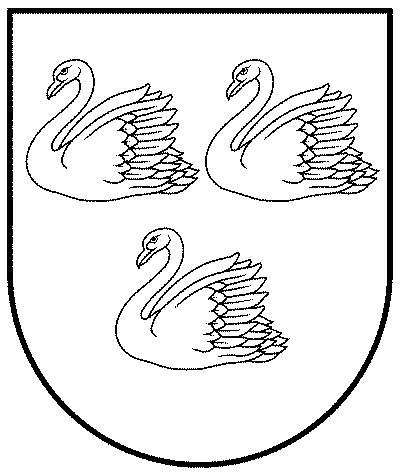 GULBENES NOVADA PAŠVALDĪBAReģ.Nr.90009116327Ābeļu iela 2, Gulbene, Gulbenes nov., LV-4401Tālrunis 64497710, mob.26595362, e-pasts; dome@gulbene.lv, www.gulbene.lv02.04.2024.                       Nr. GND/20.2.4/24/823